Anschreiben Curriculum VitaeAmil Nesrullayev, Baku/Azerbaijan, 10/1/2019PERSONAL INFORMATIONAmil NesrullayevAzerbaijan, Baku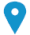  amil.nesrullayev.91@mail.ru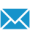 + 994 55 899 23 31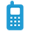 Sex: male | Date of birth: 26/05/1991 | Nationality: Azerbaijani | Marital status: marriedJOB EXPERIENCE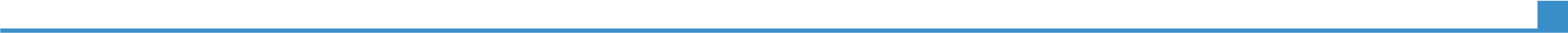 23/09/2018 – current dateSenior IT Business Analyst23/09/2018 – current dateAVT Logistics, Veyseloglu Group of Companieswww.veyseloglu.azKeshle settlement, 2nd transverse 2, Baku (Azerbaijan)23/09/2018 – current datePreparation of the business requirements for the software that will be prepared: description of the logistic business processes, composition of the business requirements, conduction of the documentation for the project and products.Preparation and realisation of plans for the application of the functionalityOrganization of the work on the program productsLogistics processes optimizationConcordance of business requirements with project initiatorsDescription of the business processes of the system functionalityPreparation and realisation of the prepared software test methodsExamination of the suitability of the prepared software requirements for the final test stepUser training02/03/2018 – 20/09/2018SAP ERP FICO Application ConsultantCaspian Innovation Center LLC (The Joint Venture of IBM and SOCAR) H. Aliyev 113, Baku (Azerbaijan)SAP FI Implementation project to AZFENSAP CO Implementation project to AZFEN05/01/2015 - 01/03/2018SAP  ERP  FICO ConsultantSOCAR, www.socar.azH. Aliyev 113, Baku (Azerbaijan)Daily support to key users and end users (FICO)Performing SAP Master Data Writing detailed functional specifications for developers to generate new custom programs LSMW configuration and upload, configuration of SAP Validations and SAP SubstitutionsEDUCATION AND TRAINING09/2013 - 12/2015Diploma – Master, MSc09/2013 - 12/2015Azerbaijan State Oil and Industry University (Azerbaijan), www.asoiu.edu.azFaculty: Automation of Production processesAzerbaijan State Oil and Industry University (Azerbaijan), www.asoiu.edu.azFaculty: Automation of Production processes09/2013 - 12/2015Specialization: Data Acquisition systemsSpecialization: Data Acquisition systems09/2008 - 06/2012Diploma – Bachelor: Computer Science, BScAzerbaijan State Oil Academy, Baku (Azerbaijan) , www.asoiu.edu.azAzerbaijan State Oil Academy, Baku (Azerbaijan) , www.asoiu.edu.azCOMPUTER LITERACYCommon ProgramsDealing confidently with Microsoft Office™-Programs, MS Visio, Adobe AcrobatERP ProductsSAP ERP, Tiger ERP, Axata WMSProgramming languageC#DatabaseSQL ServerPERSONAL SKILLSMother tongue(s)AzerbaijaniAzerbaijaniAzerbaijaniAzerbaijaniAzerbaijaniOther languages(s)UNDERSTANDINGUNDERSTANDINGSPEAKINGSPEAKINGWRITINGOther languages(s)ListeningReadingSpoken interactionSpoken productionRussianB1B2B1B1B2TurkishC2C2C2C2C2EnglishC2C2C2C2C2ADDITIONAL INFORMATION01/06/2012 - 01/06/2013Active military service2018Drive license in categories: B and C